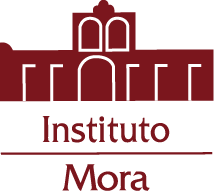 Instituto de InvestigacionesDr. José María Luis MoraReglas de OrganizaciónComité Externo de Evaluación 2018CONTENIDOCAPÍTULO l DISPOSICIONES GENERALESArtículo 1. El Comité Externo de Evaluación del Instituto de Investigaciones Dr. José María Luis Mora es un órgano de carácter consultivo y de apoyo a la Junta de Gobierno, que tendrá como función principal evaluar las actividades sustantivas del Instituto.Artículo 2. El objeto del presente Marco de Operación es determinar la integración y regular el funcionamiento del Comité Externo de Evaluación del Instituto de Investigaciones Dr. José María Luis Mora.Artículo 3. El presente Marco de Operación se establece de conformidad con lo dispuesto en la Ley de Ciencia y Tecnología, Artículo 59, fracciones III y IV y 60; la Ley Federal de las Entidades Paraestatales, Artículo 56, y Decreto de Reestructuración, Artículos 6 y 24.Artículo 4. Para efectos de este Marco de Operación se entenderá por:CAPÍTULO llESTRUCTURACAPÍTULO lllRESPONSABILIDADES DE LOS INTEGRANTESArtículo 5. Cada miembro del Comité al haber aceptado su nombramiento tendrá la responsabilidad indelegable de asistir a las sesiones a las que sea convocado por el Instituto en tiempo y forma.Artículo 6. Los miembros del Comité están obligados a guardar absoluta confidencialidad de la información que se les proporcione, así como de los asuntos tratados en las sesiones del Comité, del Órgano de Gobierno o de aquellos asuntos que de forma particular le sea requerida su asesoría.Artículo 7. Los miembros del Comité están obligados a no utilizar en beneficio personal, o de las instituciones a las que presten sus servicios profesionales, su capacidad de influencia en las propuestas u opiniones para la toma de decisiones del Órgano de Gobierno o del Titular relacionadas con las actividades del Instituto.Artículo 8. La interpretación del presente instrumento se efectuará por conducto del Órgano de Gobierno, quien tendrá la facultad de determinar lo procedente y pronunciarse al respecto.CAPÍTULO IVPROGRAMA DE TRABAJOCAPÍTULO VTRANSPARENCIA Y RENDICIÓN DE CUENTASArtículo 9. La información presentada es pública y accesible a cualquier persona en los términos y condiciones que se establecen en la Ley General de Transparencia y Acceso a la Información Pública (LGTAIP), ya que no se encuentra en los supuestos señalados en los artículos 100, 101 y 113 de dicha Ley y, en los artículos 110 y 113 de la Ley Federal de Transparencia y Acceso a la Información Pública.CAPÍTULO VIINTEGRACIÓNArtículo 10. El Comité estará integrado por un mínimo de cinco y un máximo nueve miembros externos al Instituto, quienes serán los responsables de efectuar la evaluación del desempeño del Instituto.Artículo 11. Formarán parte del Comité miembros de reconocido prestigio en los sectores académico, cuya especialidad deberá estar directamente relacionada con las actividades sustantivas del Instituto. Artículo 12. Los integrantes del Comité serán designados por el Órgano de Gobierno, a propuesta del Director General del CONACyT.El desempeño del cargo de miembro del Comité, será personal, intransferible y honorífico.Artículo 13. Los integrantes del Comité estarán en funciones por un período de dos años y podrán ser ratificados por el Órgano de Gobierno hasta por dos periodos más, por lo cual, CONACyT revisará las propuestas que en tal sentido emita el Centro Público de Investigación y de considerarlas procedentes, las someterá a la consideración del Órgano de Gobierno para su aprobación.El desempeño del cargo de miembro del Comité externo de Evaluación, será personal, intransferible y honorífico.Artículo 14. El Comité será presidido por uno de sus miembros y se alternará cada dos sesiones, permitiendo con ello la rotación de la Presidencia entre sus integrantes.CAPÍTULO VIIFUNCIONES Y ACTIVIDADES Artículo 15. El Comité tendrá las siguientes funciones y actividades:Conocer el Programa Estratégico de Mediano Plazo, el Programa Anual de Trabajo, el Convenio de Administración por Resultados correspondiente y sus anexos, los Indicadores de Gestión y toda aquella información que le permita medir y valorar el desempeño de las actividades sustantivas del Instituto, a través de los productos generados.Analizar el informe anual de las actividades sustantivas del Instituto.Emitir al Órgano de Gobierno una opinión cualitativa y cuantitativa sobre las actividades de investigación, docencia y vinculación del Instituto, así como de los planes y programas de trabajo y de las contingencias que se enfrenten y alteren el desempeño previsto, provocando desviaciones en los objetivos y metas, así como de las medidas adoptadas para su prevención y solución.Realizar el seguimiento de los programas y proyectos estratégicos del Instituto y opinar sobre el grado de cumplimiento de los objetivos estratégicos.Apoyar al Órgano de Gobierno en aquellos aspectos de orden sustantivo del Instituto en los cuales le sea solicitada su participación como un cuerpo asesor especializado, de carácter consultivo y no resolutivo.Constituirse en integrante del Grupo de Auscultación Externa (GAE), que evalúe y proponga candidatos externos a la institución que puedan ser considerados para ocupar el puesto de Director General del Instituto y que complementen la lista de aspirantes internos, que, en su caso, se hubieren determinado en el proceso de auscultación interna que para tal efecto se realice en el Instituto. Contribuir con el Órgano de Gobierno en aquellos otros aspectos de interés general, relacionados con la vida institucional del Instituto.Artículo 16. Los acuerdos, resoluciones, opiniones y sugerencias del Comité, deberán contar con elementos de juicio, objetivos e imparciales que contribuyan a fortalecer la toma de decisiones de los miembros del Órgano de Gobierno y, en su caso, de las acciones del Titular del Instituto.CAPÍTULO VIIIPERIODICIDAD DE LAS SESIONES Artículo 17. El Comité sesionará por lo menos una vez al año, previo al Informe de Autoevaluación Anual del Instituto, de manera tal que su opinión se incorpore como un apartado del propio informe institucional al Órgano de Gobierno, sin perjuicio de que pueda sesionar tantas veces se requiera, a juicio de sus propios miembros o a sugerencia del Órgano de Gobierno.Artículo 18. Las sesiones del Comité serán convocadas por el Titular del Instituto, mediante oficio dirigido a cada uno de los miembros del Comité con quince días hábiles de anticipación a la fecha en que se realizará la reunión, adjuntando el orden del día y la documentación correspondiente. La información soporte deberá ser enviada preferentemente por medios electrónicos.Artículo 19. Para considerar valida la sesión del Comité, el quórum legal se integra por la moría de sus miembros con más del 50%, en la prima convocatoria.Artículo 20. Cuando una sesión no pueda llevarse a cabo en la fecha citada por falta de quórum, se formulará una segunda convocatoria. La sesión se considerará válida con los miembros presentes.Artículo 21. En las sesiones de Comité no se aceptará la suplencia o representación de los evaluadores.Artículo 22. Las reuniones del Comité tendrán como sede las instalaciones del Instituto; sin perjuicio de que, por circunstancias especiales, puedan convocarse en cualquier otra sede.CAPÍTULO IXSISTEMA DE MONITOREO Y EVALUACIÓNArtículo 23. Con fundamento en los artículos 59 y 60 de la Ley de Ciencia y Tecnología; 2, fracción XXIX de la Ley Orgánica del Consejo Nacional de Ciencia y Tecnología; 7, fracción III, inciso c) y h), y 29, fracciones I, V y VIII del Estatuto Orgánico del CONACYT y en cumplimiento a lo dispuesto por las Cláusulas Tercer y Sexta del Convenio de Administración por Resultados (CAR) de la Institución, el Consejo Nacional de Ciencia y Tecnología a través de la Dirección Adjunta de Centros de Investigación emite la evaluación correspondiente.Esta misma se puede revisar en la página web del Instituto: https://www.institutomora.edu.mx/Instituto/SitePages/Participacion-ciudadana.aspxPÁGS.CAPITULO IDISPOSICIONES GENERALES1CAPITULO IIESTRUCTURA2CAPITULO IIIRESPONSABILIDADES DE LOS INTEGRANTES3CAPITULO IVPROGRAMA DE TRABAJO3CAPITULO VCAPITULO VCAPITULO VCAPITULO VCAPITULO VTRANSPARENCIA Y RENDICIÓN DE CUENTASINTEGRACIÓNFUNCIONES Y ACTIVIDADESPERIODICIDAD DE LAS SESIONESSISTEMA DE MONITOREO Y EVALUACIÓN44556INSTITUTOAl Instituto de Investigaciones Dr. José María Luis MoraCOMITE:al Comité Externo de Evaluación del Instituto.TITULAR:Director GeneralÓRGANO DE GOBIERNO:A la Junta de Gobierno del Instituto.EVALUADORESCONACYTA los integrantes del Comité.Consejo Nacional de Ciencia y TecnologíaPrograma de Trabajo 2018Comité Externo de EvaluaciónPrograma de Trabajo 2018Comité Externo de EvaluaciónPrograma de Trabajo 2018Comité Externo de EvaluaciónActividadEstadoEvidenciaSesionar, previo al Informe de Autoevaluación Anual del Instituto, de manera tal que su opinión se incorpore como un apartado del propio informe institucional al Órgano de Gobierno.100%Informe del Comité Externo de Evaluación al Informe de Autoevaluación 2017Analizar el informe anual de las actividades sustantivas del Instituto.100%Informe del Comité Externo de Evaluación al Informe de Autoevaluación 2017Realizar el seguimiento de los programas y proyectos estratégicos del Instituto y opinar sobre el grado de cumplimiento de los objetivos estratégicos.100%Informe del Comité Externo de Evaluación al Informe de Autoevaluación 2017Acudir un representante,  en calidad de invitado a las reuniones de carácter sustantivo del Órgano de Gobierno, en donde de ser requerido, explicará la opinión vertida sobre el desempeño de las actividades sustantivas del Instituto y aclarará las cuestiones que al respecto formulen los miembros del Órgano de Gobierno100%Acta de la Primera Sesión Ordinaria de 2018 de la Junta de Gobierno del Instituto de Investigaciones Dr. José María Luis Mora